.Intro : Approx. 16 counts[1-8] Cross Rock, Together, Heel Grind ¼ Turn, Coaster Step, Step, Kick, Coaster Step[9-16] Coaster Step, Step, ½ Turn, Shuffle Forward, Step ½ Turn, Step ¼ Turn[17-24] Touch bending the knee, Step ¼ Turn, Step ½ Turn, Step ½ Turn, Rock forward, Back, Back[25-32] Touch forward, Touch right side, Sailor Step, Cross, Hold, Side RockFinal (Optional) On wall 9, replace counts 31-32 with ¼ Turn to right side stepping RF forward (31) and a Step LF forward (32). You will be facing 12:00 again.For more information : cournoyer.sophie.sc@gmail.com.Heartless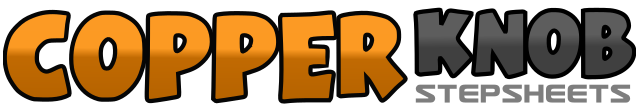 .......Count:32Wall:4Level:Improver.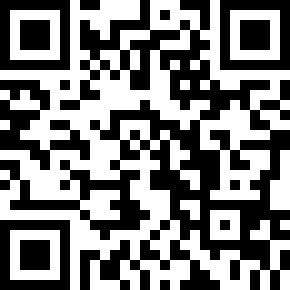 Choreographer:Sophie Cournoyer (CAN) - 15 October 2020Sophie Cournoyer (CAN) - 15 October 2020Sophie Cournoyer (CAN) - 15 October 2020Sophie Cournoyer (CAN) - 15 October 2020Sophie Cournoyer (CAN) - 15 October 2020.Music:Heartless (feat. Morgan Wallen) - DiploHeartless (feat. Morgan Wallen) - DiploHeartless (feat. Morgan Wallen) - DiploHeartless (feat. Morgan Wallen) - DiploHeartless (feat. Morgan Wallen) - Diplo........1-2&Cross RF over LF (1), Replace weight on LF (2), Step RF next to LF (&)3-4Cross left heel over RF and pivot ¼ turn to left on left heel (3), Drop RF back (4) [9:00]5&6Step LF back (5), Step RF next to LF (&), Step LF forward (6)7-8Step RF forward (7), Kick LF forward (8)1&2Step LF back (1), Step RF next to LF (&), Step LF forward (2)3-4Step RF forward (3), ½ turn to left, weight on LF (4) [3:00]5&6Step RF forward (5), Step LF next to RF (&), Step RF forward (6)7-8½ Turn to right stepping LF back (7), ¼ Turn to right stepping RF on right side (8) [12:00]1-2Touch left toes to left side and bend the left knee inside (1), ¼ Turn to left stepping LF forward (2)3-4½ Turn to left stepping RF back (3), ½ Turn to left stepping LF forward (4) [9:00]5-6Step RF forward (5), Replace wight on LF (6)7-8Step back RF (7), Step back LF (8)1-2Touch right toes forward (1), Touch right toes to right side (2)3&4Cross RF behind LF (3), Step LF to left side (&), Step RF forward diagonally to right (4)5-6Cross LF over RF (5), Hold (6)7-8Step RF to right side (7), Replace weight on LF (8)